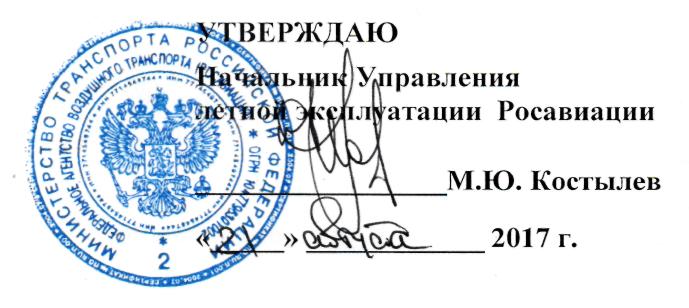 Дополнительная профессиональная программа повышения квалификации«ПОДГОТОВКА ЧЛЕНОВ ЛЕТНых экипажей К ПОЛЕТАМ С ИСПОЛЬЗОВАНИЕМ системы предупреждения о близости земли, имеющей функцию оценки рельефа местности в направлении полета (egpws) (српбз)»г. Ростов-на-Дону2017 г.УЧЕБНО-ТЕМАТИЧЕСКИЙ ПЛАНСодержаниеУсловияПродолжительность обучения16 академических часов (3-2 учебных дня)Форма обученияОчная (с отрывом от работы)Режим занятий6 учебных дней в неделюПродолжительность учебного дня6 – 8 академических часовПродолжительность учебного часа45 минутФорма контроляЭкзамен№ п/пНаименование  разделов,  учебных дисциплин и темВсего час.В том числеВ том числеФорма контроля№ п/пНаименование  разделов,  учебных дисциплин и темВсего час.ЛекцииПрактические,  лабораторные, семинарские занятия и т.д.Форма контроля1.Предпосылки и потребность внедрения (EGPWS) (СРПБЗ)11-2.Назначение (EGPWS) (СРПБЗ)11-3.Принцип работы и структурная схема (EGPWS) (СРПБЗ)33-4.Режимы работы (EGPWS) (СРПБЗ)44-5.Базы данных22-6.Процедурные вопросы при подготовке и выполнении полетов33-Итоговый контроль 22Итого:1614-2